ДЕФЕКТНАЯ ВЕДОМОСТЬНа текущий ремонт помещения столовой (учебный корпус №2)  НАО "КазНМУ имени С.Д. Асфендиярова"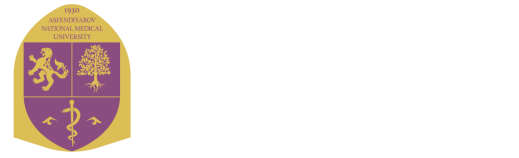 «С.Ж. Асфендияров атындағы Қазақ Ұлттық медицина университеті» Коммерциялық емес  акционерлік қоғамы Некоммерческое  акционерное общество  «Казахский Национальный медицинский университет имени С.Д. Асфендиярова»  «С.Ж. Асфендияров атындағы Қазақ Ұлттық медицина университеті» Коммерциялық емес  акционерлік қоғамы Некоммерческое  акционерное общество  «Казахский Национальный медицинский университет имени С.Д. Асфендиярова»  «С.Ж. Асфендияров атындағы Қазақ Ұлттық медицина университеті» Коммерциялық емес  акционерлік қоғамы Некоммерческое  акционерное общество  «Казахский Национальный медицинский университет имени С.Д. Асфендиярова»  Департамент эксплуатационных работДефектная ведомостьРедакция: 1Департамент эксплуатационных работДефектная ведомостьСтраница 1 из 2N п.п.Наименование физических объемов работЕдиница измеренияКоличествоN п.п.Наименование физических объемов работЕдиница измеренияКоличество1234Общий залОбщий залОбщий залОбщий зал1.Штукатурка потолков по камню и бетону. Ремонт цементно-известковым раствором при площади отдельных мест до 1 м2. Толщина слоя до 20 ммм2732.Потолки окрашенные ранее краской водоэмульсионной. Окрашивание водоэмульсионными составами с расчисткой старой краски до 35 %м27303.Штукатурка внутренних стен по камню и бетону. Ремонт цементно-известковым раствором при площади отдельных мест до 1 м2. Толщина слоя до 20 ммм2464.Стены окрашенные ранее краской водоэмульсионной. Окрашивание водоэмульсионными составами с расчисткой старой краски до 35 %м2460Подсобные помещенияПодсобные помещенияПодсобные помещенияПодсобные помещения5.Штукатурка потолков по камню и бетону. Ремонт цементно-известковым раствором при площади отдельных мест до 1 м2. Толщина слоя до 20 ммм2146.Потолки окрашенные ранее краской водоэмульсионной. Окрашивание водоэмульсионными составами с расчисткой старой краски до 35 %м21407.Штукатурка внутренних стен по камню и бетону. Ремонт цементно-известковым раствором при площади отдельных мест до 1 м2. Толщина слоя до 20 ммм2408.Стены окрашенные ранее краской водоэмульсионной. Окрашивание водоэмульсионными составами с расчисткой старой краски до 35 %м2400Сан. узлыСан. узлыСан. узлыСан. узлы9.Штукатурка потолков по камню и бетону. Ремонт цементно-известковым раствором при площади отдельных мест до 1 м2. Толщина слоя до 20 ммм21,510.Потолки окрашенные ранее краской водоэмульсионной. Окрашивание водоэмульсионными составами с расчисткой старой краски до 35 %м21511.Штукатурка внутренних стен по камню и бетону. Ремонт цементно-известковым раствором при площади отдельных мест до 1 м2. Толщина слоя до 20 ммм21,612.Стены окрашенные ранее краской водоэмульсионной. Окрашивание водоэмульсионными составами с расчисткой старой краски до 35 %м216Общестроительные работыОбщестроительные работыОбщестроительные работыОбщестроительные работы13.Облицовка стен из плит керамических глазурованных. Разборкам2облицовки6314.Стены, столбы, пилястры и откосы. Облицовка керамическими плитками на цементном растворе по кирпичу и бетонум2поверхности облицовки6315.Полы из керамических плиток. Разборка покрытиям2102,416.Покрытия из плиток керамических для полов многоцветных или одноцветных на цементном растворе. Устройством2покрытия102,417.Светильники с лампами люминесцентными. Сменашт.1318.Радиаторы и ребристые трубы ранее окрашенные. Окраска масляными составами за один разм224,419.Поверхности. Установка галтелей (карнизов) шириной до 160 мм из пенополистирола (или пенополиуретана)1 м карниза (галтели)1220.Коробки дверные в каменных стенах. Демонтаж с отбивкой штукатурки в откосахшт.821.Проемы дверные площадью до 3 м2 во внутренних стенах и перегородках. Установка блоков на распорных дюбеляхм215,1222.Блок дверной внутренний с декоративной облицовкой бумажно-слоистым пластиком СТ РК 943-92 однопольный с глухими полотнами ДГ 21-9П, ДГ 21-10Пм215,1223.Приборы дверные. Установка замков врезныхшт.824.Замок ГОСТ 5089-2011 цилиндровый накладной ЗН1шт.825.Приборы дверные. Установка петельшт.1626.Петля ГОСТ 5088-2005 Петля накладная ПН1, ПН2, ПН3шт.1627.Наличники. Установка и креплением коробок4028.Доски подоконные ПХВ в зданиях каменных. Снятием20,929.Доски подоконные из ПВХ. Установка в стенах каменных толщиной до 0,51 мм1,830.Приборы оконные. Смена ручекшт.131.Приборы оконные. Смена задвижекшт.132.Помещения. Очистка от строительного мусорат31,0873833.Мусор строительный (ручная). Погрузкат31,0873834.Перевозка строительных грузов бортовыми автомобилями в населенных пунктах. Грузоподъемность до 5 т. Расстояние перевозки 15 кмт·км466,3107